ネクストリーダー育成ワークショップテーマ：「IoT・AIとものづくり」参 加 申 込 書E-Mail:innovation@ostec.or.jp またはFAX:06-6131-4754（大阪科学技術センター イノベーション推進室 篠崎宛）申込締切日：2019年４月11日（木）まで【お申し込みにあたっての留意事項】　・原則、全日程へのご参加がお申し込みの条件となります。　・お申し込み後、事務局より簡単な事前アンケートを実施させていただきます。※ご連絡頂いた個人情報は、本ワークショップの運営・管理等に関するご連絡及び当財団の関連する事業等のご案内以外には使用致しません。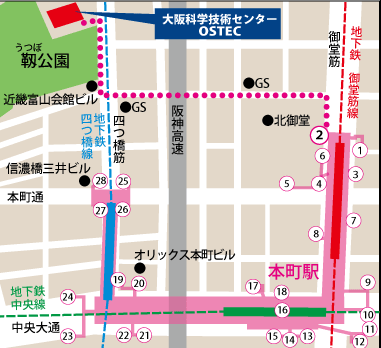 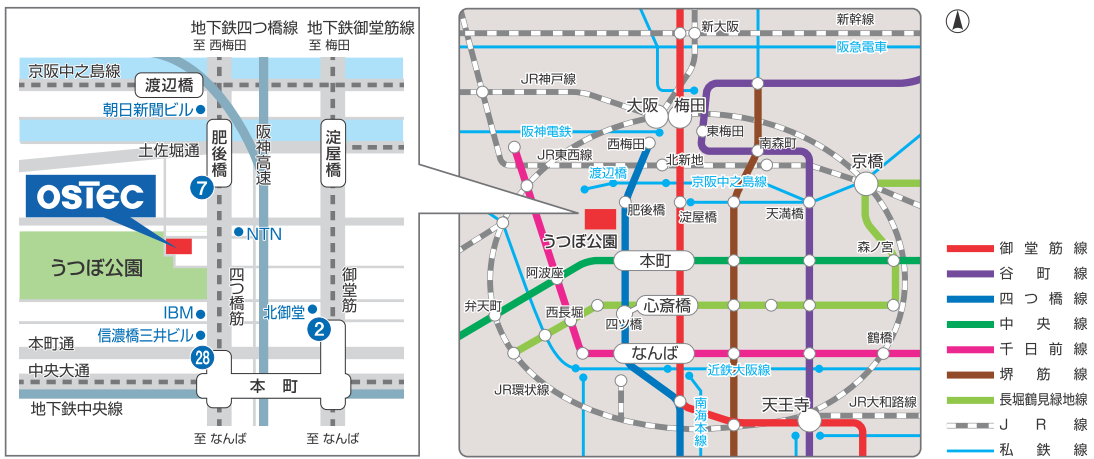 ＊大阪メトロ 四つ橋線「本町駅」28番出口から徒歩5分＊大阪メトロ 御堂筋線「本町駅」 2番出口から徒歩8分機関名：機関名：機関名：所在地：〒ＴＥL：（　　　　）　　　　―　　　　　　　ＦＡＸ：（　　　　）　　　　―　　　所在地：〒ＴＥL：（　　　　）　　　　―　　　　　　　ＦＡＸ：（　　　　）　　　　―　　　所在地：〒ＴＥL：（　　　　）　　　　―　　　　　　　ＦＡＸ：（　　　　）　　　　―　　　氏　名所　属　・　役　職メールアドレス